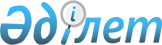 Об утверждении Инструкции по предоставлению в имущественный наем (аренду) Южно-Казахстанского областного коммунального имущества
					
			Утративший силу
			
			
		
					Постановление акимата Южно-Казахстанской области № 70 от 2 марта 2009 года. Зарегистрировано Департаментом юстиции Южно-Казахстанской области от 31 марта 2009 года за № 2004. Утратило силу постановлением акимата Южно-Казахстанской области от 24 февраля 2012 года № 57      Сноска. Утратило силу постановлением акимата Южно-Казахстанской области от 24.02.2012 № 57.       

В соответствии с Гражданским кодексом Республики Казахстан от 27 декабря 1994 года, Законами Республики Казахстан от 19 июня 1995 года "О государственном предприятии" , от 27 ноября 2000 года "Об административных процедурах" , от 23 января 2001 года "О местном государственном управлении и самоуправлении в Республике Казахстан" , от 31 января 2006 года " О частном предпринимательстве " и в целях повышения эффективности управления областной коммунальной собственностью, акимат Южно-Казахстанской области ПОСТАНОВЛЯЕТ : 



      1. Утвердить Инструкцию по предоставлению в имущественный наем (аренду) Южно-Казахстанского областного коммунального имущества. 



      2. Рекомендовать акимам районов (городов областного значения) разработать и утвердить Инструкции по предоставлению в имущественный наем (аренду) районного (города областного значения) коммунального имущества. 



      3. Акимам районов (городов областного значения) обеспечить предоставление в уполномоченный орган по управлению Южно-Казахстанской областной коммунальной собственностью сводного ежеквартального отчета по предоставлению в имущественный наем районного (города областного значения) коммунального имущества не позднее пятого числа следующего за отчетным периодом. 



      4. Признать утратившим силу постановление акимата Южно-Казахстанской области от 11 ноября 2002 года N 394 "Об определении условии по предоставлению в имущественный наем (аренду) объектов, находящихся на балансе коммунальных государственных учреждений и в хозяйственном ведении или оперативном управлении государственных коммунальных предприятий, в том числе объектов государственной собственности, не подлежащих приватизации" (зарегистрировано в Реестре Государственной регистрации нормативных правовых актов за N 739, опубликовано 20 декабря 2002 года в газете "Южный Казахстан", внесены изменения постановлением акимата Южно-Казахстанской области от 13 февраля 2003 года N 77 "О внесении изменения в постановление акимата области от 11 ноября 2002 года N 394 "Об определении условии по предоставлению в имущественный наем (аренду) объектов, находящихся на балансе коммунальных государственных учреждений и в хозяйственном ведении или оперативном управлении государственных коммунальных предприятий, в том числе объектов государственной собственности, не подлежащих приватизации" зарегистрировано в Реестре Государственной регистрации нормативных правовых актов за N 843, опубликовано 2 апреля 2003 года в газете "Южный Казахстан" N 40, постановлением акимата Южно-Казахстанской области от 14 мая 2004 года N 246 "О внесении изменений в постановление акимата области от 11 ноября 2002 года N 394 "Об определении условий по представлению в имущественный наем (аренду) объектов, находящихся на балансе коммунальных государственных учреждений и в хозяйственном ведении или оперативном управлении государственных коммунальных предприятий, в том числе объектов государственной собственности, не подлежащих приватизации" зарегистрировано в Реестре Государственной регистрации нормативных правовых актов за N 1395, опубликовано 18 июня 2004 года в газете "Южный Казахстан" N 24). 



      5. Контроль за исполнением настоящего постановления возложить на заместителя акима Южно-Казахстанской области  Садвакасову Э. М. 



      6. Настоящее постановление вводится в действие по истечении десяти календарных дней со дня первого официального опубликования.           Аким области                               Н. Ашимов       Первый заместитель акима области           И. Абишев            Руководитель аппарата акима области        Б. Жилкишиев          Заместитель акима области                  А. Бектаев            Заместитель акима области                  В. Кайназаров            Заместитель акима области                  Э. Садвакасова            Заместитель акима области                  М. Турмагамбетов          Начальник управления экономики 

      и бюджетного планирования области          А. Бекетова            Начальник управления финансов области      И. Шалабаев   

      Утверждена постановлением 

      акимата Южно-Казахстанской 

      области от 2 марта 2009 года N 70  ИНСТРУКЦИЯ 

      по предоставлению в имущественный наем (аренду) 

      Южно-Казахстанского областного коммунального имущества         Глава 1. Общие положения       1. Настоящая Инструкция по предоставлению в имущественный наем (аренду) Южно-Казахстанского областного коммунального имущества (далее - Инструкция) разработана в соответствии с Гражданским кодексом Республики Казахстан, с Правилами передачи в имущественный наем имущества, находящегося в хозяйственном ведении или оперативном управлении республиканских государственных предприятий, в том числе объектов государственной собственности, не подлежащих приватизации, утвержденными Постановлением Правительства Республики Казахстан от 7 марта 2001 года N 336 и определяют основные принципы и порядок предоставления в имущественный наем областного коммунального имущества.  

Глава 2. Понятия, используемые в Инструкции       2. В настоящей Инструкции используются следующие понятия: 

      балансодержатель - организация, имеющая во владении (на балансе) государственное коммунальное имущество; 

      договор имущественного найма (аренды) - договор, по которому наймодатель обязуется предоставить нанимателю имущество за плату во временное владение и пользование; 

      имущественный наем (аренда) - предоставление наймодателем нанимателю за плату государственного коммунального имущества во временное владение и пользование; 

      наймодатель - сторона в договоре аренды, уполномоченная выступать от имени собственника. Право предоставления в имущественный наем имущества, относящегося к областной коммунальной собственности, принадлежит органу, уполномоченному управлять областной коммунальной собственностью; 

      наниматель - сторона в договоре имущественного найма (аренды), получившая во временное владение и пользование областное коммунальное имущество на определенный срок, за определенную плату и на определенных в договоре условиях; 

      тендер – форма проведения конкурса, при котором участники заявляют свои предложения письменно в закрытом конверте; 

      объект имущественного найма (аренды) – объект областного коммунального имущества, находящегося на балансе государственных учреждений и государственных коммунальных предприятий; 

      организатор тендера - лицо, уполномоченное наймодателем на проведение тендера по предоставлению объектов областного коммунального имущества в аренду. Организатором тендера является наймодатель.  

Глава 3. Порядок проведения тендера  Параграф 1. Основные положения       3. Предоставление в аренду областного коммунального имущества производится на тендерной основе, за исключением случаев: 

      1) предоставления имущества в аренду государственным учреждениям, государственным коммунальным предприятиям, а также юридическим лицам со 100 % участием акимата Южно-Казахстанской области в уставном капитале; 

      2) предоставления помещений для размещения некоммерческих организаций, деятельность которых направлена на охрану здоровья граждан, а также на благотворительные и образовательные цели на срок не более одного месяца; 

      3) предоставления в аренду оборудования балансовой стоимостью не более 150-кратного размера минимального расчетного показателя и помещений на срок не более одного месяца для проведения курсовых занятий, конференций, семинаров, концертов, спортивных и иных подобных мероприятий, осуществляемого балансодержателями с письменного согласия Наймодателя; 

      4) предоставления в аренду имущества на срок до трех месяцев до проведения тендера нанимателю, арендуемого данный объект; 

      5) предоставления в аренду помещений площадью до 50 квадратных метров.

      Сноска. Пункт 3 с изменениями, внесенными решением акимата Южно-Казахстанской области от 12.05.2010 N 187 (порядок введения в действие см. в пункте 2). 

      4. Сдача в имущественный наем (аренду) объекта областного коммунального имущества осуществляется Наймодателем по предложению балансодержателя объекта и по согласованию с органом государственного управления (для объектов коммунальных предприятий). 

      5. Исполнительные органы, финансируемые из областного бюджета, государственные учреждения, предприятия один раз в полугодие, не позднее 25-го числа последнего месяца отчетного периода, представляют Наймодателю аналитическую информацию о свободных помещениях, в котором указываются месторасположение, площадь помещений и сроки предоставления в имущественный наем объектов. 

      6. При проведении тендера наймодатель на основе предложенных им исходных условий заключает договор с тем из участников тендера, который предложит наибольшую арендную плату за предоставляемый в имущественный наем объект.  

Параграф 2. Тендерная документация       7. Для проведения тендера наймодателем создается комиссия, в состав которой включаются представители наймодателя и балансодержателя. Общее количество членов тендерной комиссии должно составлять нечетное число и быть не менее трех человек. 

      Председателем тендерной комиссии должно быть определено должностное лицо не ниже заместителя первого руководителя организатора тендера. 

      8. Заседания комиссии являются правомочными, если на них присутствуют не менее 2/3 членов комиссии. 

      Решения комиссии принимаются простым большинством голосов присутствующих членов комиссии, при равенстве голосов голос председателя комиссии является решающим. 

      9. Секретарь тендерной комиссии не является членом тендерной комиссии и не имеет права голоса при принятии тендерной комиссией решений. 

      Секретарь тендерной комиссии ведет журналы регистрации поступивших заявок на участие в тендере, оформляет протоколы заседании тендерной комиссии. 

      10. Наймодатель разрабатывает условия тендера, основным из которых является размер стартовой ставки арендной платы, рассчитываемый в соответствии с главой 5 настоящей Инструкции. 

      11. Наймодатель публикует в средствах массовой информации на государственном и русском языках информационное сообщение об объектах, предлагаемых в имущественный наем не позднее, чем за пятнадцать календарных дней до объявленной даты проведения тендера. 

      Информационное сообщение о проведении тендера должно включать следующие сведения: 

      1) информация об объекте аренды, включая его местонахождение, а также наименование и адрес организации, на балансе которой он находится; 

      2) срок имущественного найма; 

      3) стартовая ставка арендной платы за месяц; 

      4) условия тендера или критерий выбора победителя; 

      5) дата, время и место проведения тендера; 

      6) сроки принятия заявок на участие в тендере; 

      7) сумма гарантийного взноса; 

      8) другая информация по усмотрению наймодателя. 

      12. Расходы на организации и проведению тендеров осуществляются за счет средств областного бюджета. 

      13. Тендерная документация должна содержать следующие основные разделы: 

      1) сведения об объекте тендера; 

      2) требования по содержанию заявки и предоставляемых вместе с ней документов; 

      3) условия и порядок проведения тендера; 

      4) проект договора имущественного найма; 

      5) форму заявки на участие в тендере. 

      14. Регистрация участников тендера производится организатором тендера со дня публикации информационного сообщения о проведении тендера и заканчивается за один день до проведения тендера. 

      15. После публикации информационного сообщения о проведении тендера обеспечивается свободный доступ всем желающим к информации об объектах и условиях проведения тендера.       

       Параграф 3. Заявка на участие в тендере       16. В тендере могут участвовать как физические, так и юридические лица. 

      17. Участник, изъявивший желание участвовать на тендере, обязан внести гарантийный взнос в размере, в форме, способом и на условиях, предусмотренных наймодателем, гарантирующих, что он не отзовет или не изменит свою заявку после окончательного срока предоставления заявок, а также заключит, в случае признания его заявки выигравшей, договор о предоставлении в имущественный наем объекта. 

      18. Гарантийный взнос вносится участником на соответствующий счет организатора тендера. При этом размер гарантийного взноса для всех участников тендера должен быть одинаковым.

      Гарантийный взнос рассчитывается в размере 10 процентов от стартовой ставки объектов передаваемых в имущественный наем.

      Сноска. Пункт 18 с изменениями, внесенными решением акимата Южно-Казахстанской области от 12.05.2010 N 187 (порядок введения в действие см. в пункте 2). 

      19. Для участия в тендере наймодателю в письменном виде подается заявка, в которой указываются: 

      1) полное наименование организации, юридический адрес, расчетный счет (для юридического лица); 

      2) фамилия, имя и отчество, домашний адрес, данные паспорта или иного, удостоверяющего личность документа (для физического лица); 

      3) подтверждение того, что участник ознакомлен и согласен с условиями проведения тендера. 

      20. К заявке на участие в тендере прилагаются следующие документы: 

      1) для юридических лиц – нотариально заверенные копии свидетельства о регистрации юридического лица; устава; свидетельства налогоплательщика Республики Казахстан; документ, подтверждающий внесение гарантийного взноса; 

      2) для физических лиц – копии удостоверения личности; свидетельства налогоплательщика Республики Казахстан; документ, подтверждающий внесение гарантийного взноса; 

      3) ценовое предложение – предложение о цене найма за объект, которое подается в закрытом конверте. 

      21. Сведения об участниках тендера не подлежат оглашению до начала тендера. 

      22. Комиссия вправе отклонить заявку на участие в тендере в следующих случаях: 

      1) предоставление участником тендера недостоверных сведений о себе; 

      2) ненадлежащим образом оформлена доверенность (для представителя); 

      3) отсутствие документов, подтверждающих внесение гарантийного взноса; 

      4) подача заявки с нарушением установленных сроков; 

      5) если участник тендера, являясь победителем иных предыдущих тендеров, не выполнил обязательства по заключению и исполнению договоров аренды областного коммунального имущества. 

      Отклонение заявки по иным основаниям не допускается. 

      23. В случае предоставления недостоверной информации участник тендера не допускается к участию в тендерах в течение одного года с момента установления такого факта. 

      24. Участник тендера имеет право: 

      1) бесплатно получать сведения об объекте аренды; 

      2) предварительно осмотреть объект; 

      3) ознакомиться с условиями проекта договора аренды; 

      4) участвовать в тендере лично или через своих представителей на основании надлежащим образом оформленной доверенности; 

      5) отозвать свою заявку на участие в тендере за сутки до его начала, сообщив об этом письменно наймодателя; 

      6) обращаться в суд при нарушении его прав.  

Параграф 4. Процедура тендера       25. Тендер проводит комиссия. 

      Перед началом тендера объявляется объект областной коммунальной собственности, сдаваемый в аренду, его технические данные, стартовую арендную плату. 

      26. При проведении тендера: 

      1) при участии нескольких лиц, желающих получить объект в имущественный наем, комиссия объявляет Победителем тендера Участника, предложение которого содержит наивысшую арендную плату за объект имущественного найма; 

      2) при наличии единственного участника на объект аренды с ним заключается договор аренды по предлагаемой арендной плате данного участника, но не менее установленной стартовой ставки арендной платы. 

      27. Если при проведении тендера все участники предложили равную арендную плату за объект аренды, решение тендерной комиссии принимается открытым голосованием и считается принятым, если за него подано большинство голосов от общего количества присутствующих на заседании членов тендерной комиссии. 

      28. Участник тендера, являющийся нанимателем сдаваемого объекта на момент проведения тендера, пользуется преимущественным правом аренды, то есть, если при проведении тендера все участники предложили равную цену, победителем признается тот участник, который являлся нанимателем данного объекта коммунального имущества. Об этом условии участники тендера должны быть предупреждены до его начала.  

Параграф 5. Оформление результатов тендера       29. Итоги тендера оформляются протоколом заседания комиссии, в котором указываются: 

      1) состав комиссии; 

      2) наименование объекта; 

      3) условия тендера; 

      4) сведения об участниках тендера; 

      5) ставки арендной платы, установленные в ходе тендера; 

      6) победитель тендера; 

      7) обязательства наймодателя и победителя тендера по подписанию договора; 

      8) участник тендера, предложивший максимальную после победителя ставку арендной платы. 

      30 . Копия протокола о результатах тендера выдается победителю тендера и является документом, удостоверяющим его право на заключение договора аренды. 

      31. Протокол подписывается всеми присутствовавшими на тендере членами комиссии. 

      32. В случае отказа победителя тендера заключить договор аренды на условиях, отвечающих предложениям победителя тендера, внесенный им гарантийный взнос удерживается и перечисляется в областной бюджет. В таком случае наймодатель вправе заключить договор аренды с участником тендера, предложившим максимальную после победителя ставку арендной платы. 

      33. Гарантийный взнос не возвращается: 

      1) если участник тендера отозвал или изменил ценовое предложение после истечения окончательного срока представления тендерной документации; 

      2) победителю тендера в случае его отказа заключить соответствующий договор на условиях, отвечающих предложениям, заявленным при участии в тендере. 

      Во всех остальных случаях гарантийные взносы возвращаются на основании заявления о возврате гарантийного взноса, поданного участником тендера с указанием реквизитов этого участника. 

      34. Гарантийный взнос победителя тендера относится в счет причитающихся платежей по договору имущественного найма.         

       Глава 4. Порядок заключения 

      договора аренды и передачи объекта нанимателю       35. Договор с победителем тендера заключается наймодателем на определенный срок не позднее 10 календарных дней со дня подписания протокола тендера. 

      36. Передача объекта имущественного найма (аренды) производится балансодержателем нанимателю по акту приема-передачи, который утверждается наймодателем, где указываются: 

      место и дата составления акта; 

      наименование и реквизиты документов, в соответствии с которыми представители уполномочены представлять интересы сторон; 

      дата и номер договора имущественного найма, в соответствии с которым производится передача объекта; 

      техническое состояние передаваемого объекта (объектов) с перечислением неисправностей (если имеются); 

      подписи, заверенные печатями (для юридических лиц) сторон. 

      37. Акт приема-передачи составляется в трех экземплярах, один из которых хранится у наймодателя, второй – передается нанимателю, третий – балансодержателю. 

      38. Балансодержатель обязан обеспечить передачу объекта нанимателю в срок не более 5 дней со дня подписания договора. Арендная плата начисляется со дня подписания акта приема-передачи. 

      39. По окончании срока действия договора аренды или в случае досрочного расторжения договора наниматель обязан возвратить объект аренды балансодержателю по акту приема-передачи в первоначальном состоянии с учетом естественного износа, а также свободным от долгов и иных обязательств. 

      40. Наниматель, надлежащим образом исполнявший свои обязанности, имеет, если иное не предусмотрено законодательными актами и договором, по истечении срока договора при прочих равных условиях преимущественное перед другими лицами право на заключение договора имущественного найма на новый срок. 

      41. Договор аренды на срок не менее одного года, подлежит государственной регистрации в правовом кадастре. Государственная регистрация договора аренды осуществляется за счет нанимателя. 

      42. Наниматель обязан поддерживать имущество в исправном состоянии, производить за свой счет текущий ремонт и нести расходы по содержанию имущества, если иное не установлено законодательством или договором. 

      43. Наниматель вправе досрочно расторгнуть Договор, предупредив об этом Наймодателя письменно не позднее чем за месяц до расторжения договора. 

      44. Договор подлежит в установленном законом порядке досрочному расторжению в следующих случаях: 

      1) ликвидации нанимателя как юридического лица; 

      2) нарушения нанимателем условий договора имущественного найма; 

      3) по требованию наймодателя или нанимателя в случаях, предусмотренных законодательными актами или договором; 

      4) если наниматель более двух раз по истечении установленного договором срока платежа не вносит плату за пользование имуществом; 

      5) в иных случаях, предусмотренных законодательством Республики Казахстан или договором. 

      45. Досрочное расторжение договора в одностороннем порядке может быть обжаловано в судебном порядке. До вступления решения суда в силу объект сохраняется за нанимателем, который продолжает вносить плату за аренду согласно договору. 

      46. В случае досрочного прекращения договора аренды по каким-либо основаниям, а также при наличии имущества, ранее не сдававшегося в аренду, наймодатель вправе заключить новый договор аренды с применением базовой ставки с любым нанимателем до проведения тендера. 

      В указанных случаях тендер должен быть проведен в срок не позднее трех месяцев.  

Глава 5. Порядок расчета арендной платы       47. Арендная плата по договорам аренды областного имущества перечисляется в областной бюджет. 

      48. Ставки арендной платы за предоставляемое в аренду недвижимое имущество определяются в соответствии с приложениями 1, 2, 3 к настоящей Инструкции. 

      49. Базовые ставки арендной платы на движимое имущество (оборудование) рассчитываются наймодателем по следующей формуле:       где: 

      Ап – ставка арендной платы за аренду имущества в месяц, в тенге; 

      Пс – первоначальная стоимость фиксированных активов (имущества), в тенге; 

      Са – предельная норма амортизации фиксированных активов (имущества), определяемая в соответствии с налоговым законодательством Республики Казахстан (наймодатель вправе скорректировать ставки амортизации на ускоренную амортизацию передаваемого в имущественный наем оборудования), в процентах; 

      Ос – остаточная стоимость фиксированных активов (имущества), в тенге; 

      Ср – ставка рефинансирования Национального Банка Республики Казахстан, в процентах. 

      50. В арендную плату не включаются платежи за коммунальные услуги и содержание имущества. Эти платежи перечисляются нанимателем отдельно непосредственным поставщикам услуг или на расчетный счет балансодержателя, если он аккумулирует их для централизованных выплат. 

      51. Наймодателю и балансодержателю запрещается взимать с нанимателя какие-либо иные платежи, кроме арендной платы и фактических расходов на содержание арендуемого имущества. 

      52. Арендная плата может быть изменена наймодателем в одностороннем порядке в случае повышения ставки рефинансирования Национальным Банком Республики Казахстан.  

Глава 6. Ответственность за нарушение настоящей Инструкции       53. Наймодатель и балансодержатели областного коммунального имущества несут предусмотренную законодательством Республики Казахстан ответственность за: 

      1) предоставление недостоверной информации; 

      2) сокрытие неиспользуемого государственного коммунального имущества; 

      3) сокрытие договорных отношений; 

      4) внетендерное предоставление в аренду областного коммунального имущества (кроме случаев, оговоренных в настоящей Инструкции); 

      5) нарушение условий тендера; 

      6) отказ в передаче или несвоевременную передачу объекта.  

Глава 7. Особые условия       54. Памятники истории и культуры местного значения предоставляются в пользование постановлением акимата Южно-Казахстанской области в соответствии с Законом Республики Казахстан "Об охране и использовании объектов историко-культурного наследия".  

Глава 8. Заключительные и переходные положения       55. Настоящая Инструкция регулирует отношения, возникшие после вступления их в силу. 

      56. Отношения, не охватываемые настоящей Инструкцией, регулируются действующим законодательством Республики Казахстан.    

     Приложение 1 

      к Инструкции по предоставлению в 

      имущественный наем (аренду) 

      Южно-Казахстанского областного 

      коммунального имущества  

СТАВКИ 

арендной платы за предоставляемое в аренду 

      Южно-Казахстанского областного коммунального недвижимого имущества      Сноска. Приложение 1 с изменениями, внесенными решением акимата Южно-Казахстанской области от 12.05.2010 N 187 (порядок введения в действие см. в пункте 2).       Ставки арендной платы за предоставляемое в аренду недвижимое имущество, являющееся коммунальной собственностью Южно-Казахстанской области, составляют: 

      для государственных учреждений, финансируемых из республиканского и районного (городов областного значения) бюджетов, для государственных коммунальных предприятий, финансируемых из республиканского, областного и районного (городов областного значения) бюджетов, а также для юридических лиц со 100 % участием акимата Южно-Казахстанской области в уставном капитале и некоммерческих организаций (изложенных в п.п. 2 п.3 Инструкции) - 100 (сто) тенге за один квадратный метр в месяц; 

      для государственных учреждений, финансируемых из областного бюджета Южно-Казахстанской области, 0 (нуль) тенге за один квадратный метр; 

      для иных юридических и физических лиц: 

      1) 350 (триста пятьдесят) тенге в месяц за квадратный метр объектов, расположенных на территории города Шымкент; 

      2) 300 (триста) тенге в месяц за квадратный метр объектов, расположенных на территории районов и городов Южно-Казахстанской области;

      3) для организации питания в объектах образования – 100 (сто) тенге в месяц за квадратный метр.          

       Повышающие коэффициенты, учитывающие территориальное расположение областного коммунального недвижимого имущества   

         Приложение 2 

      к Инструкции по предоставлению 

      в имущественный наем (аренду) 

      Южно-Казахстанского областного 

      коммунального имущества  Границы зон областного коммунального недвижимого имущества по городу Шымкент (схематическая карта)      Примечание РЦПИ!

      Смотри бумажный вариант. 

      Приложение 3 

      к Инструкции по предоставлению 

      в имущественный наем (аренду) 

      Южно-Казахстанского областного 

      коммунального имущества  Описание границ зон областного коммунального недвижимого имущества по городу Шымкент      1 – Зона: 

      От улицы Мадели Кожа до улицы Жолдасбекова; 

      от улицы Жолдасбекова до проспекта Тауке хана; 

      от перекрестка улицы Жолдасбекова и проспекта Тауке хана прямо до улицы Калдаякова; 

      от улицы Калдаякова до улицы Макталы (Хлопковая); 

      от улицы Макталы (Хлопковая) до Темирлановского шоссе; 

      от перекрестка улицы Макталы (Хлопковая) и Темирлановского шоссе до улицы Кожанова; 

      от улицы Кожанова (Щербакова) до улицы Мадели Кожа. 

      2 – Зона: 

      внутренняя граница 2 – зоны начинается от границы 1 – зоны и охватывает следующую территорию (внешняя граница): 

      от перекрестка улиц Т. Рыскулова и А. Байтурсынова до конца улицы Сайрамская; 

      от улицы Сайрамская до перекрестка улицы Акназар хана (Попова); 

      от улицы Акназар хана (Попова) до улицы Жансугурова; 

      от улицы Жансугурова до улицы Володарского; 

      территории вдоль улиц Володарского, Громова, Сеченова до улицы Богдана Хмельницкого; 

      от улицы Богдана Хмельницкого до Темирлановского шоссе; 

      от улицы Тын (Целинная) прямо до перекрестка улиц Т. Рыскулова и А. Байтурсынова. 

      3 – Зона: 

      территория границы 3 - зоны начинается с внешней границы 2 – зоны и охватывает всю северную, восточную, южную и западную территорию города Шымкент. 
					© 2012. РГП на ПХВ «Институт законодательства и правовой информации Республики Казахстан» Министерства юстиции Республики Казахстан
				Ап = ( Пс * Са) + (Ос * Ср) ; Ап = 12 ; N 
Коэффициенты, учитывающие территориальное расположение 

по местности: 
1 по г. Шымкент: -  1  зона 2,5 -  2  зона 2,0 -  3  зона 1,5 2 в городах, районных центрах и поселках 1,5 в сельских населенных пунктах 1 